Part 2 – Electrolytes, tachycardias, and miscellaneous Electrolytes   -   Hyperkalemia	- peaked tall T waves – widening of QRS complex – decrease P waves – sin wave   -   Hypokalemia	- increasing U waves with decreasing T waves – apparent prolongation QT (QU)   -   Hypercalcemia	- short QT interval, leftward shift of apex of T wave   -   Hypocalcemia	- prolongation of QT intervalTachycardiasMiscellaneous, but interesting…Atrial fibrillation with Ashman phenomenonPacemaker failurePulmonary embolus with anterior T inversionBrugada syndromeHeart transplantCOPD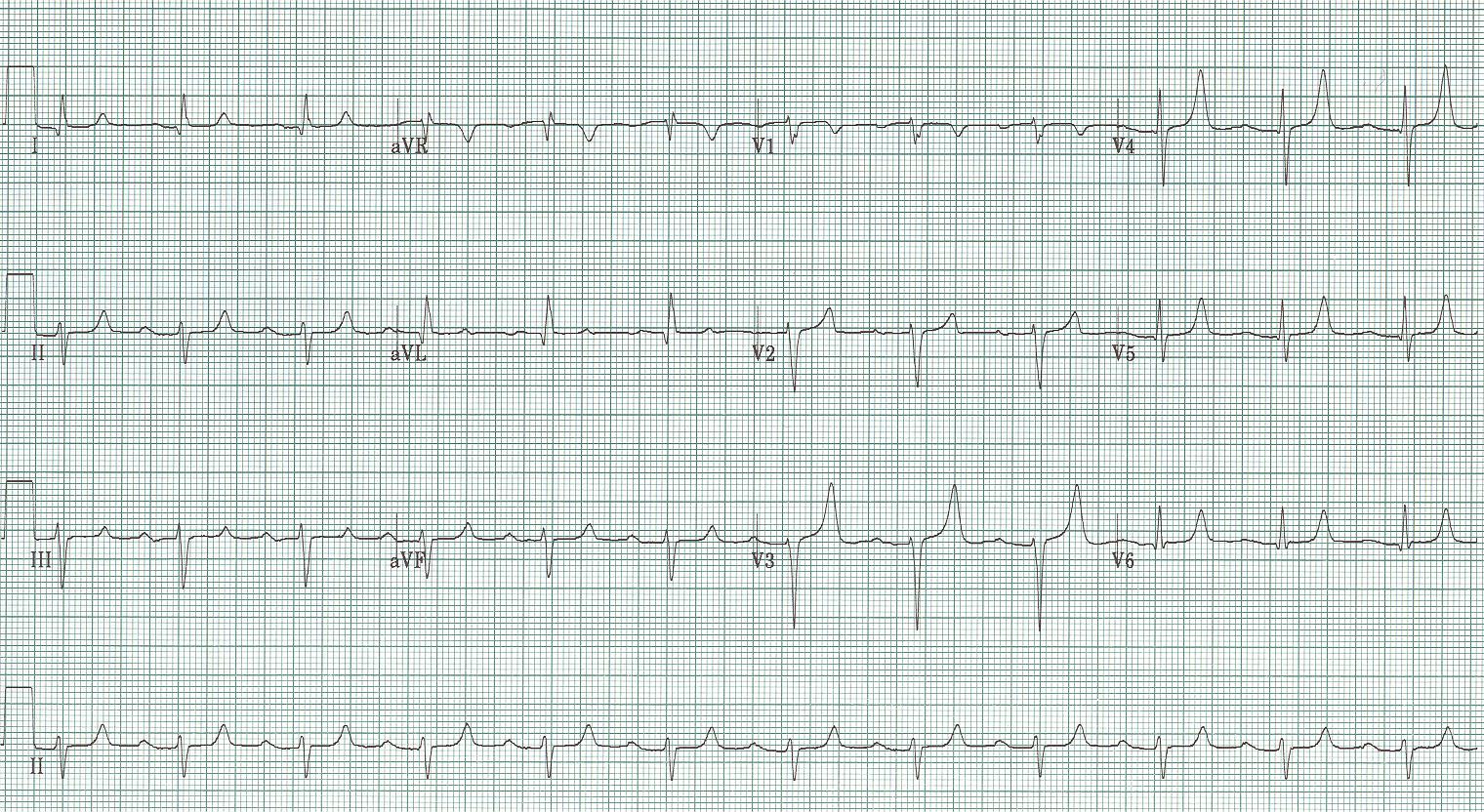 1.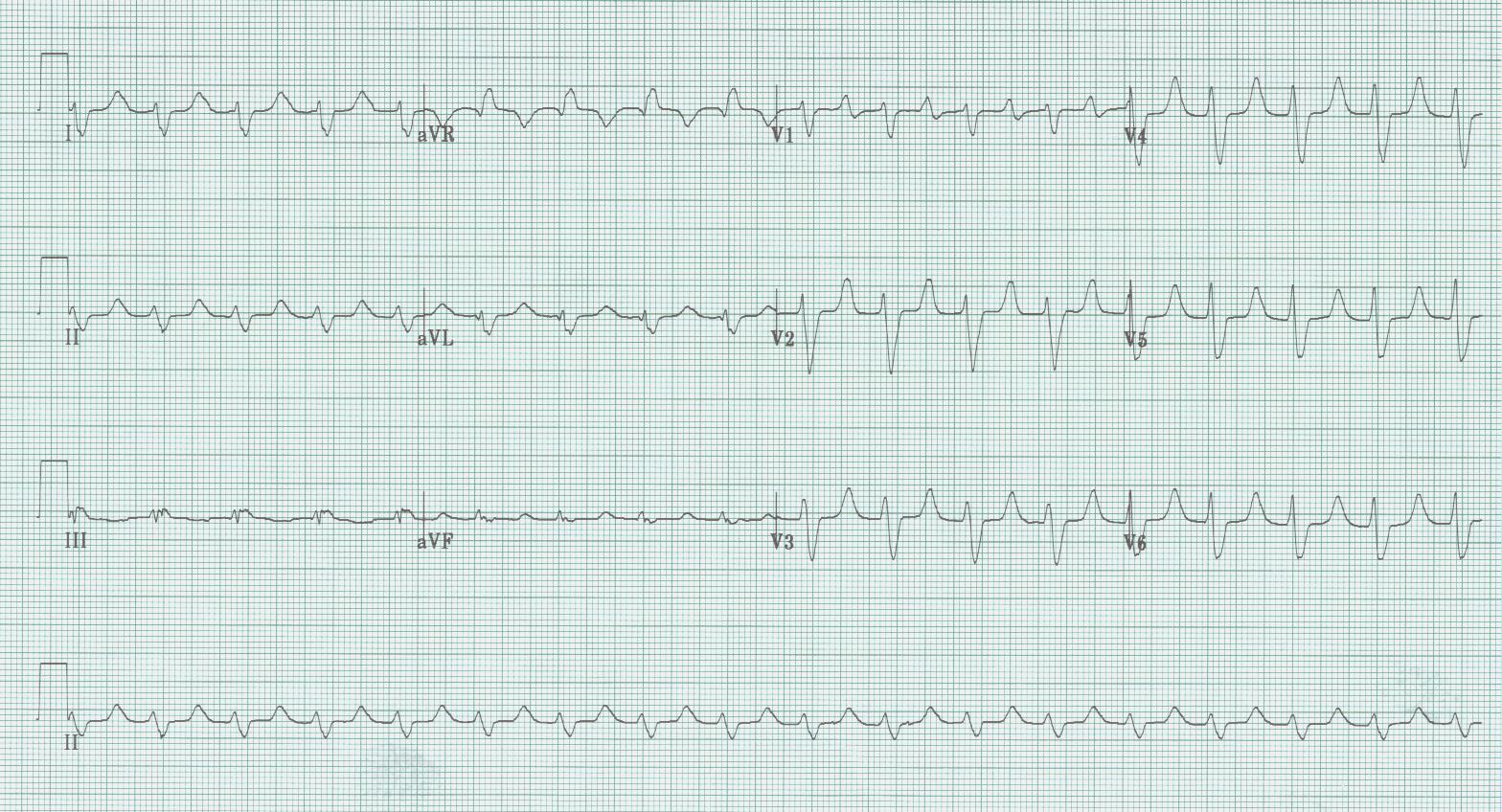 2.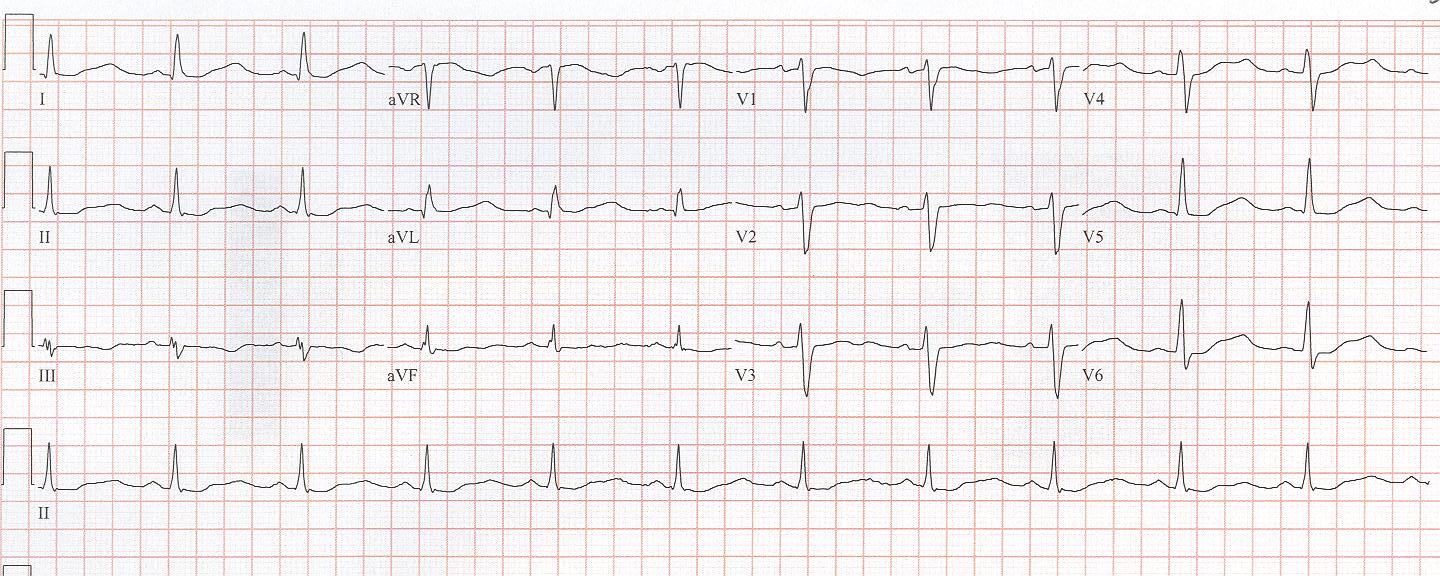 3.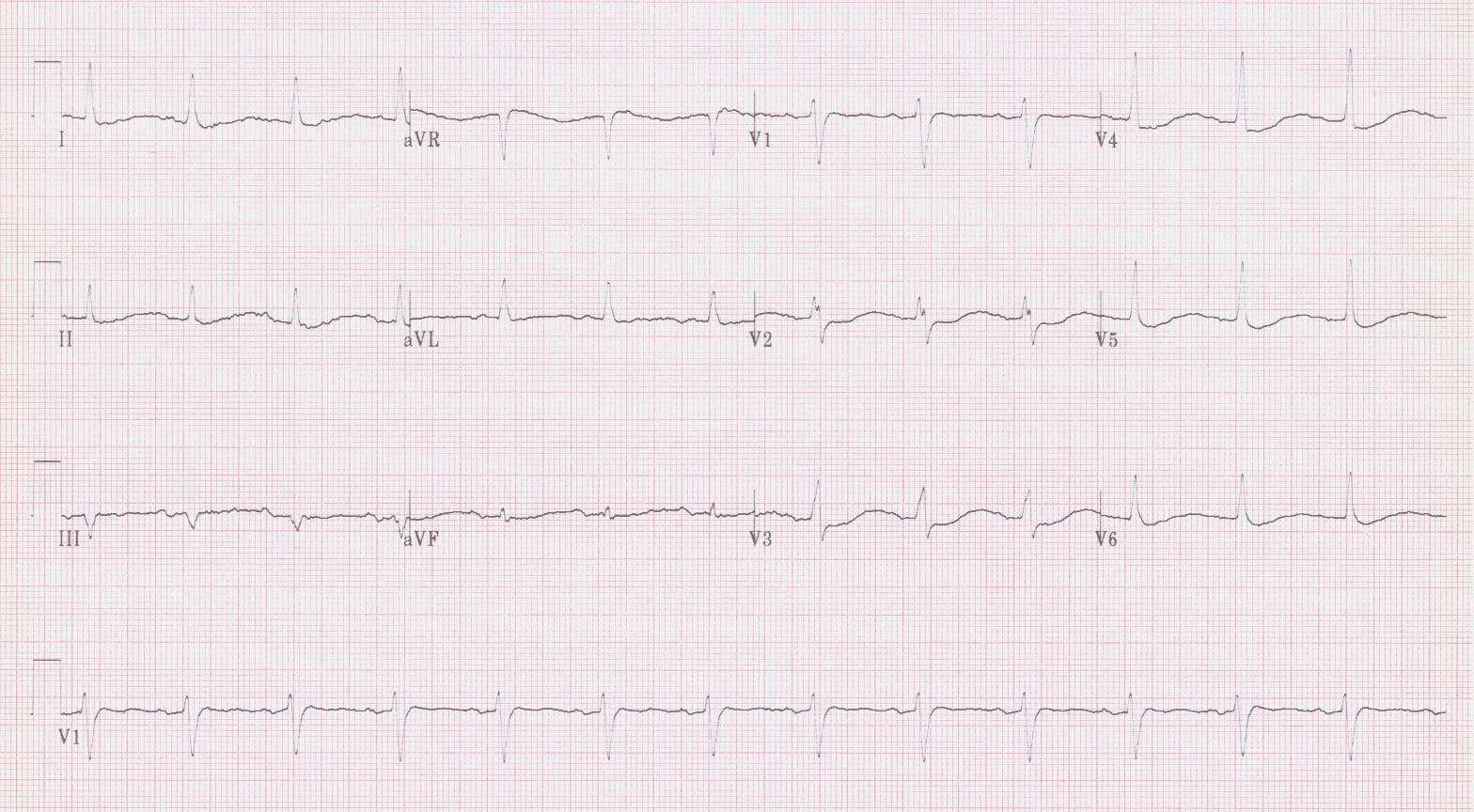 4.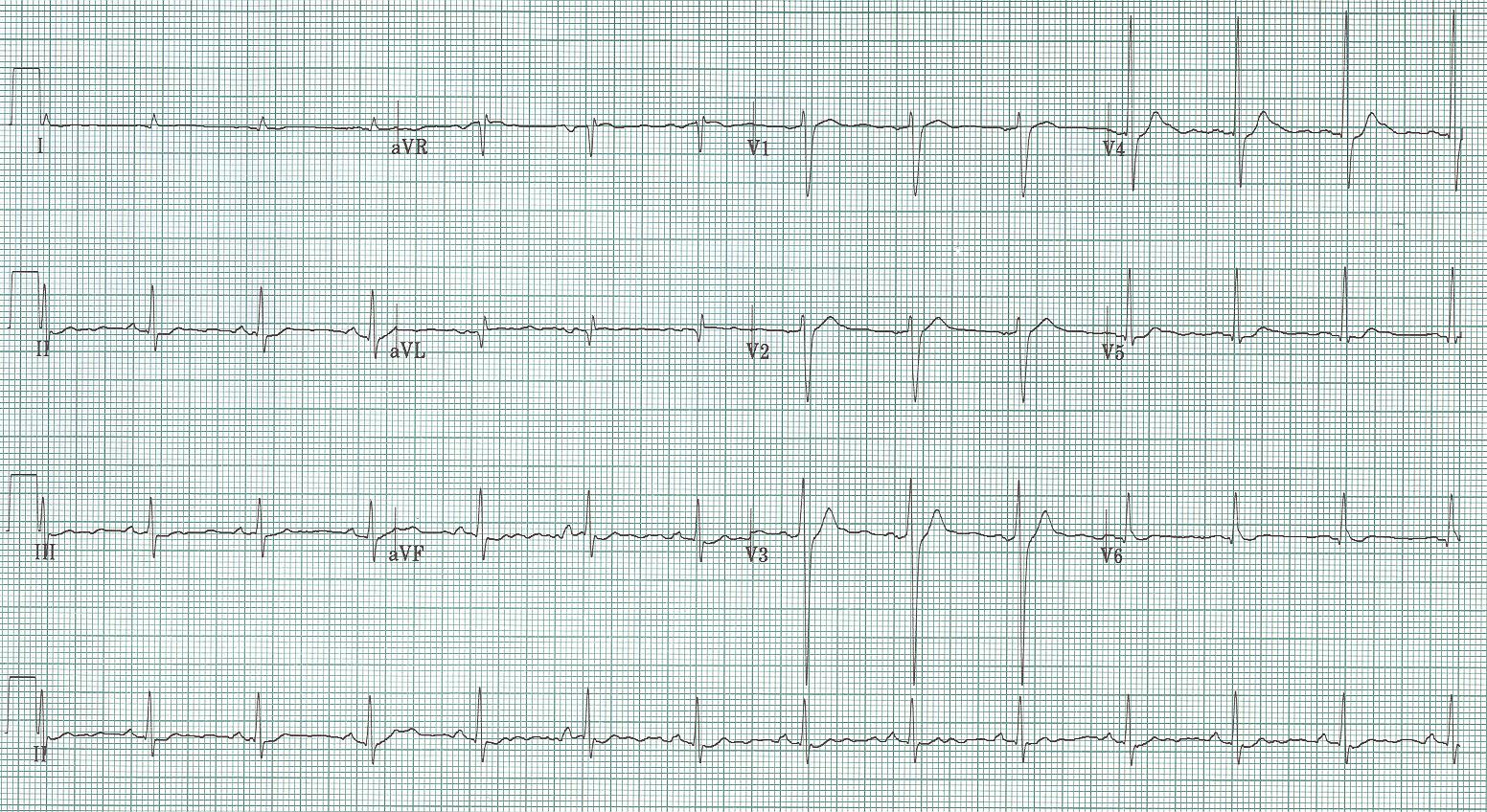 5.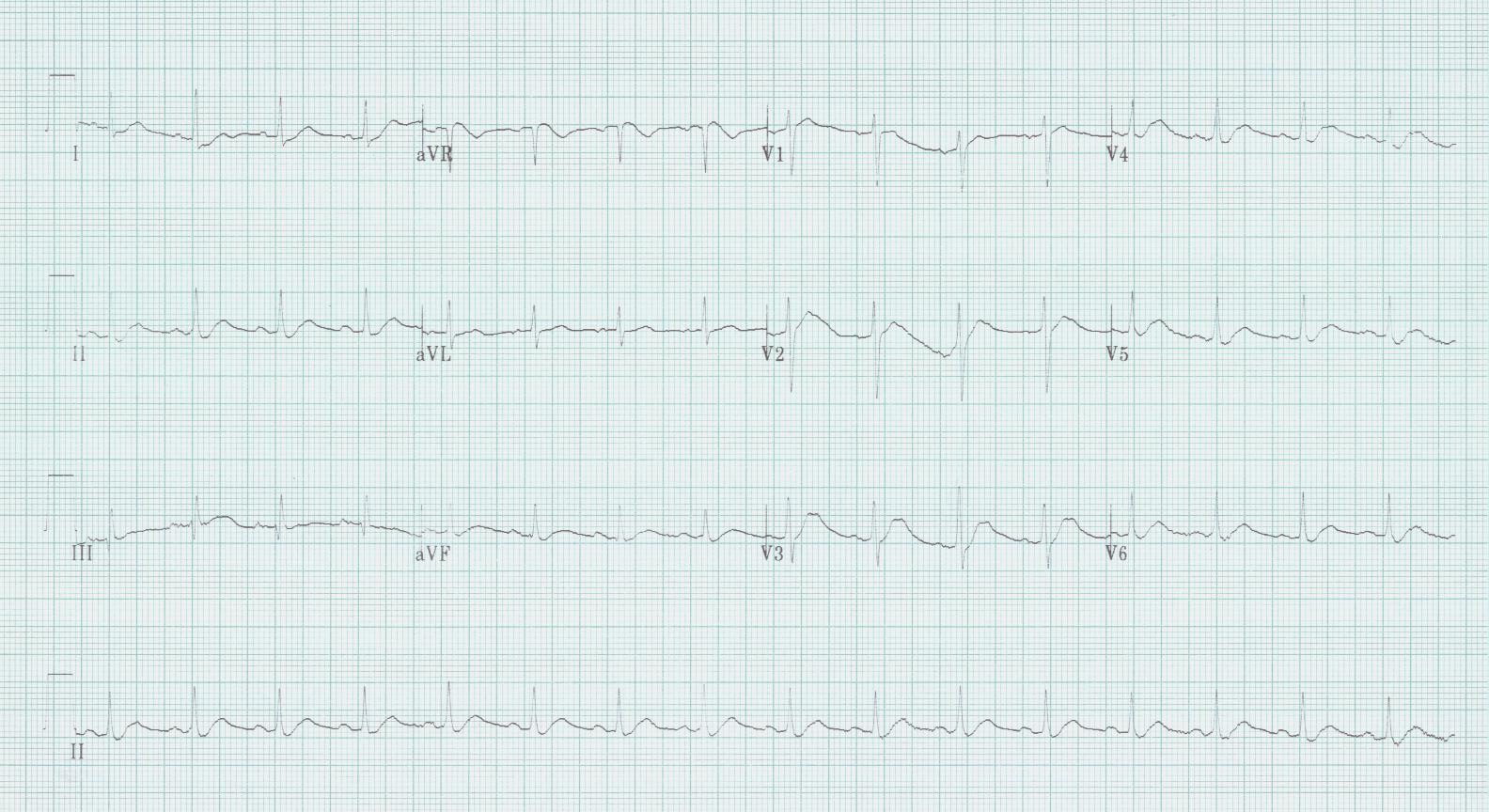 6.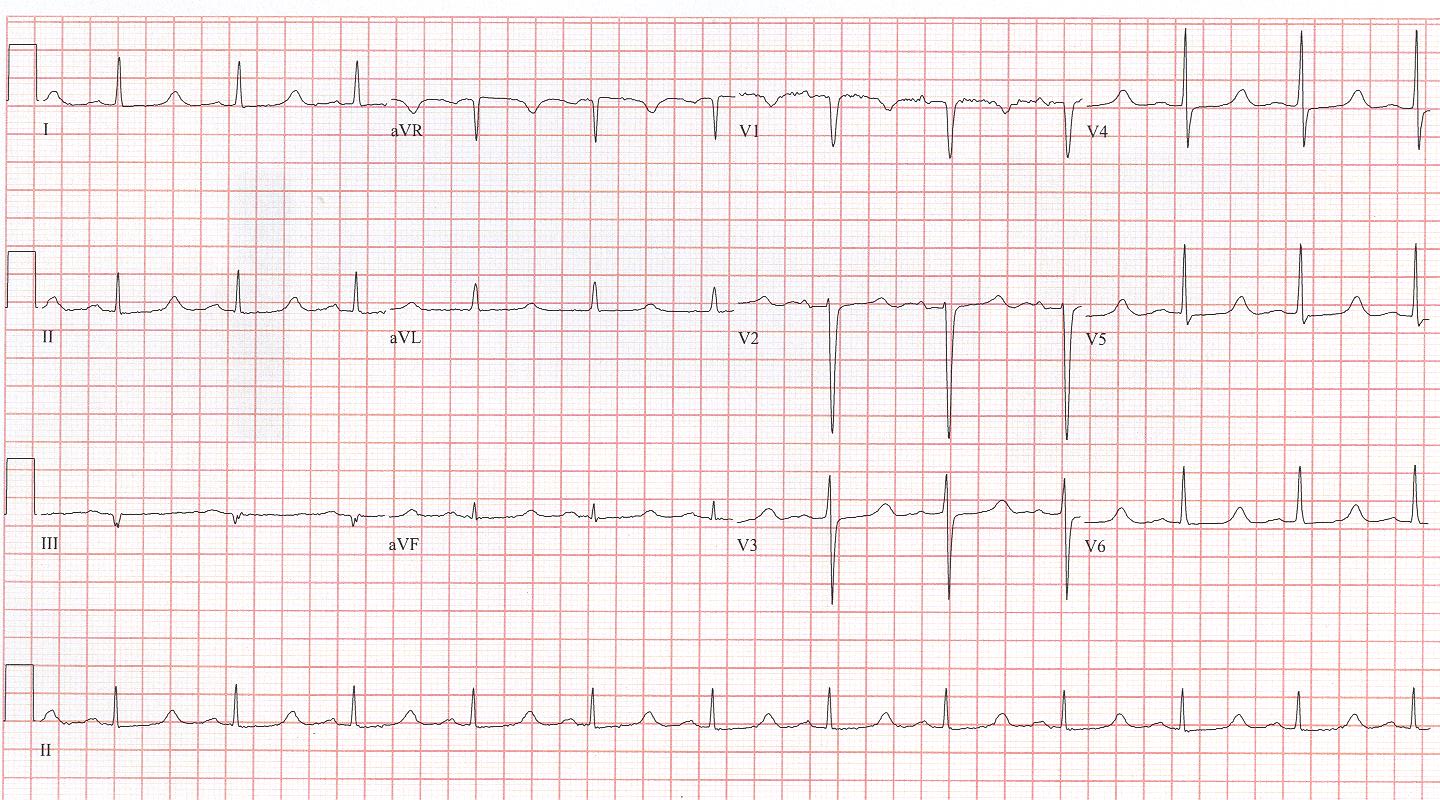 7.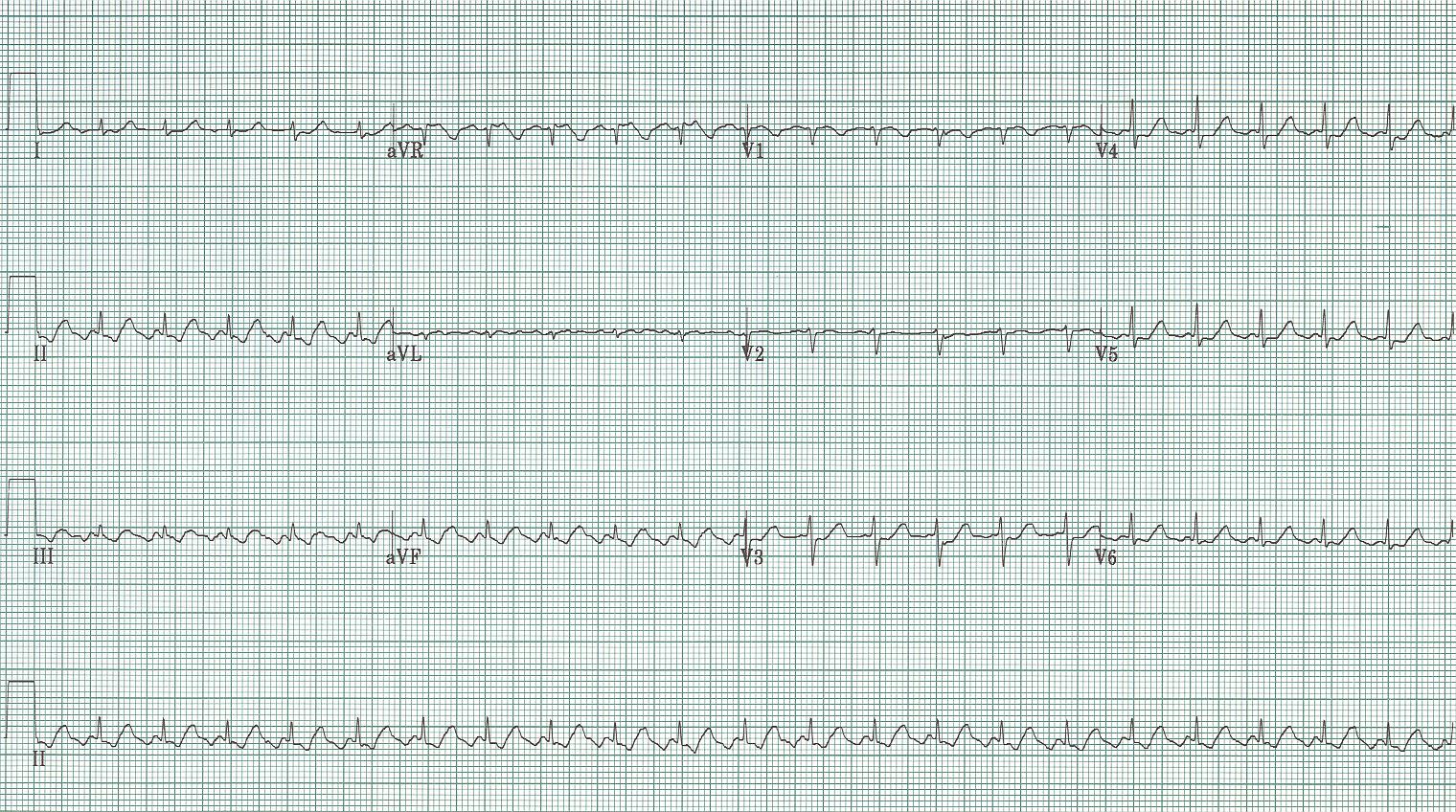 8.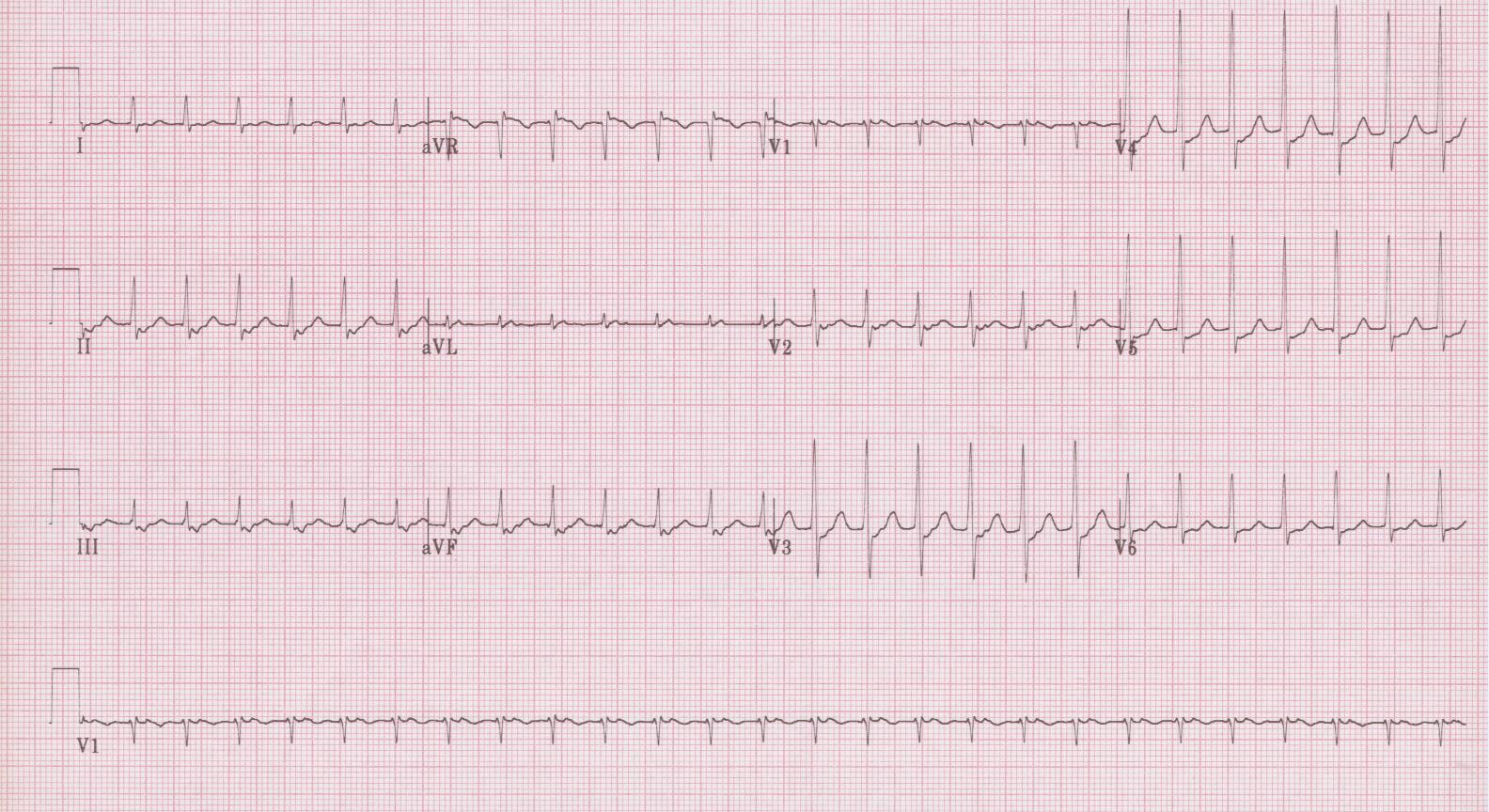 9.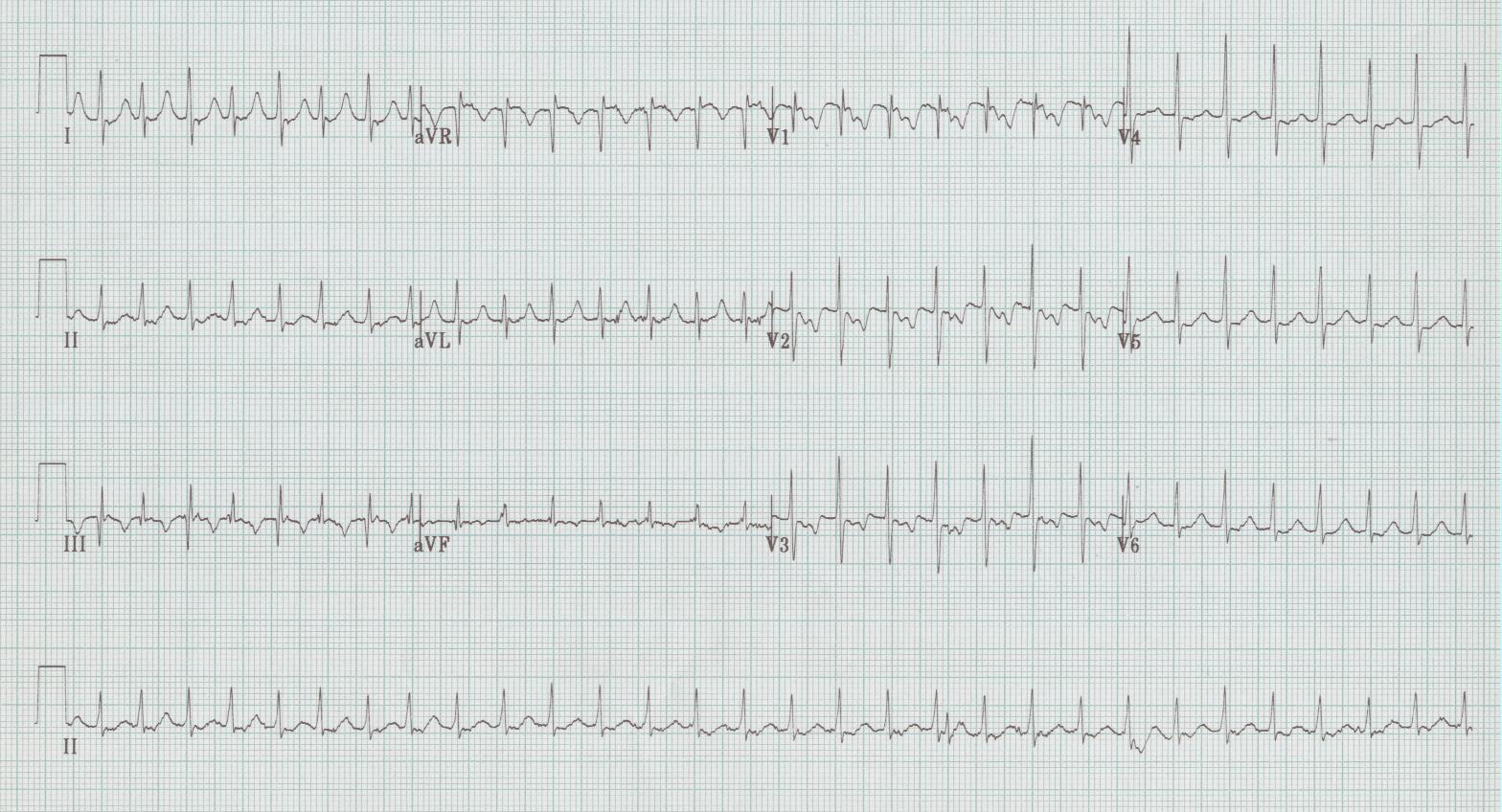 10.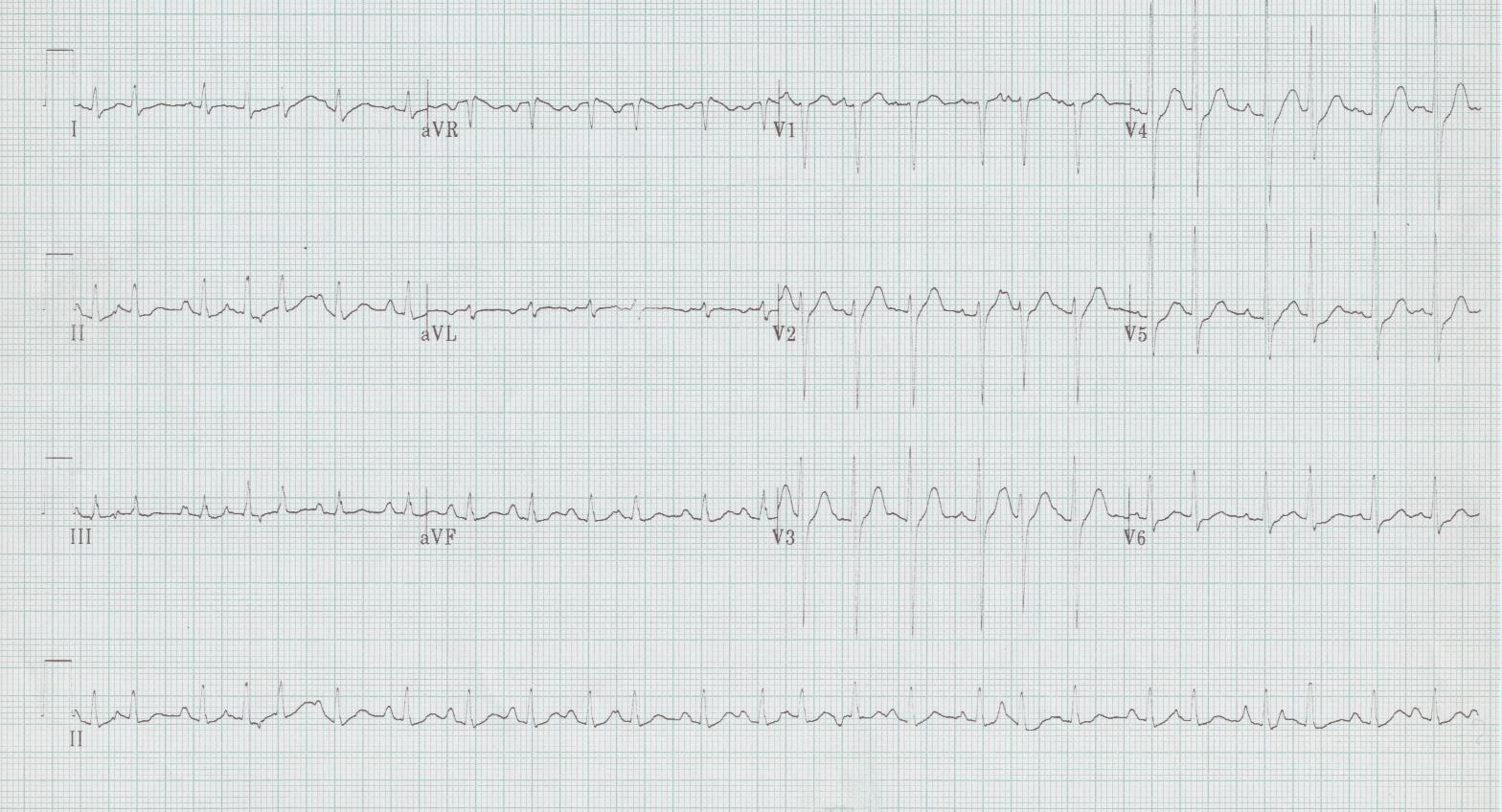 11.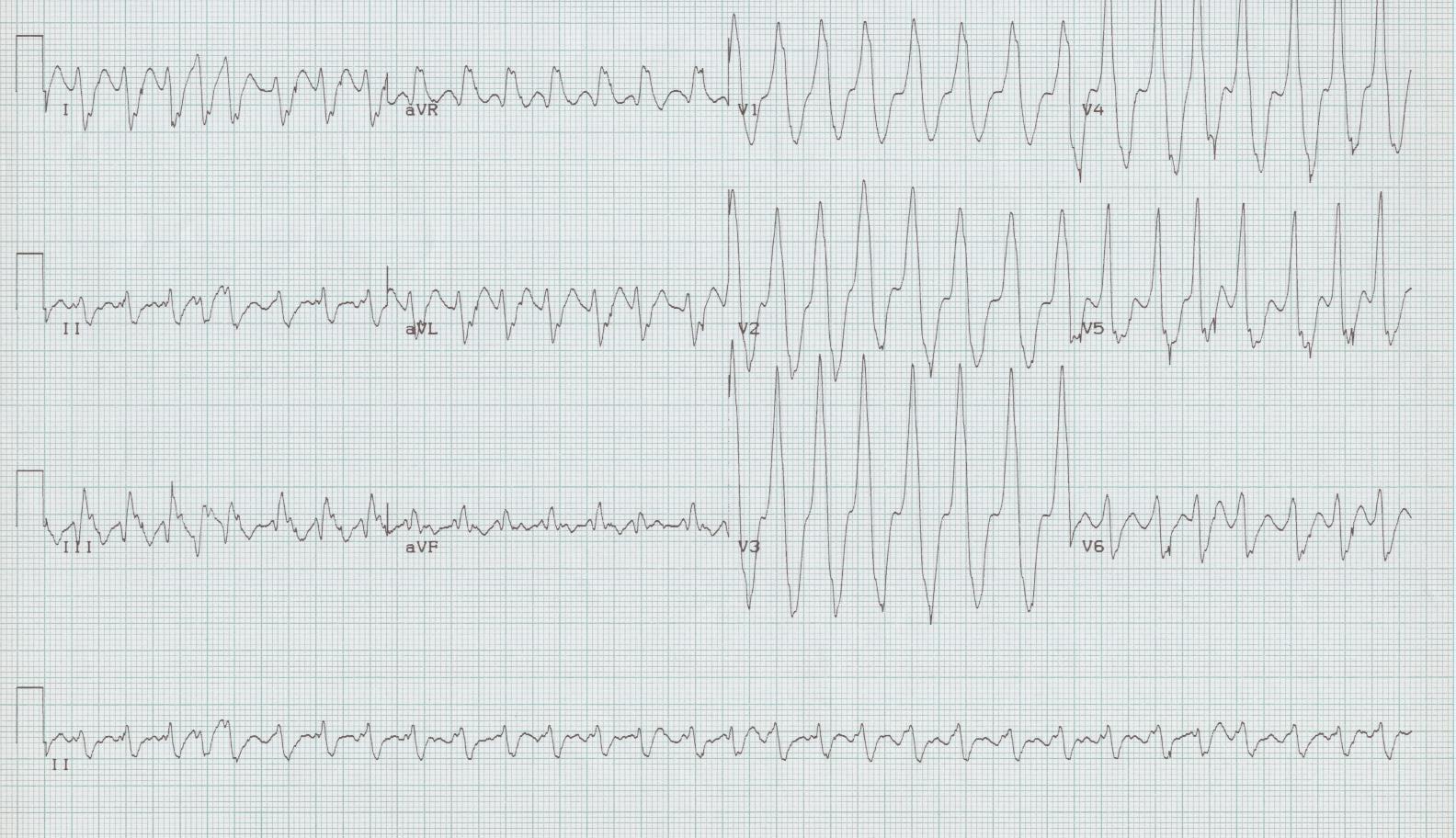 12.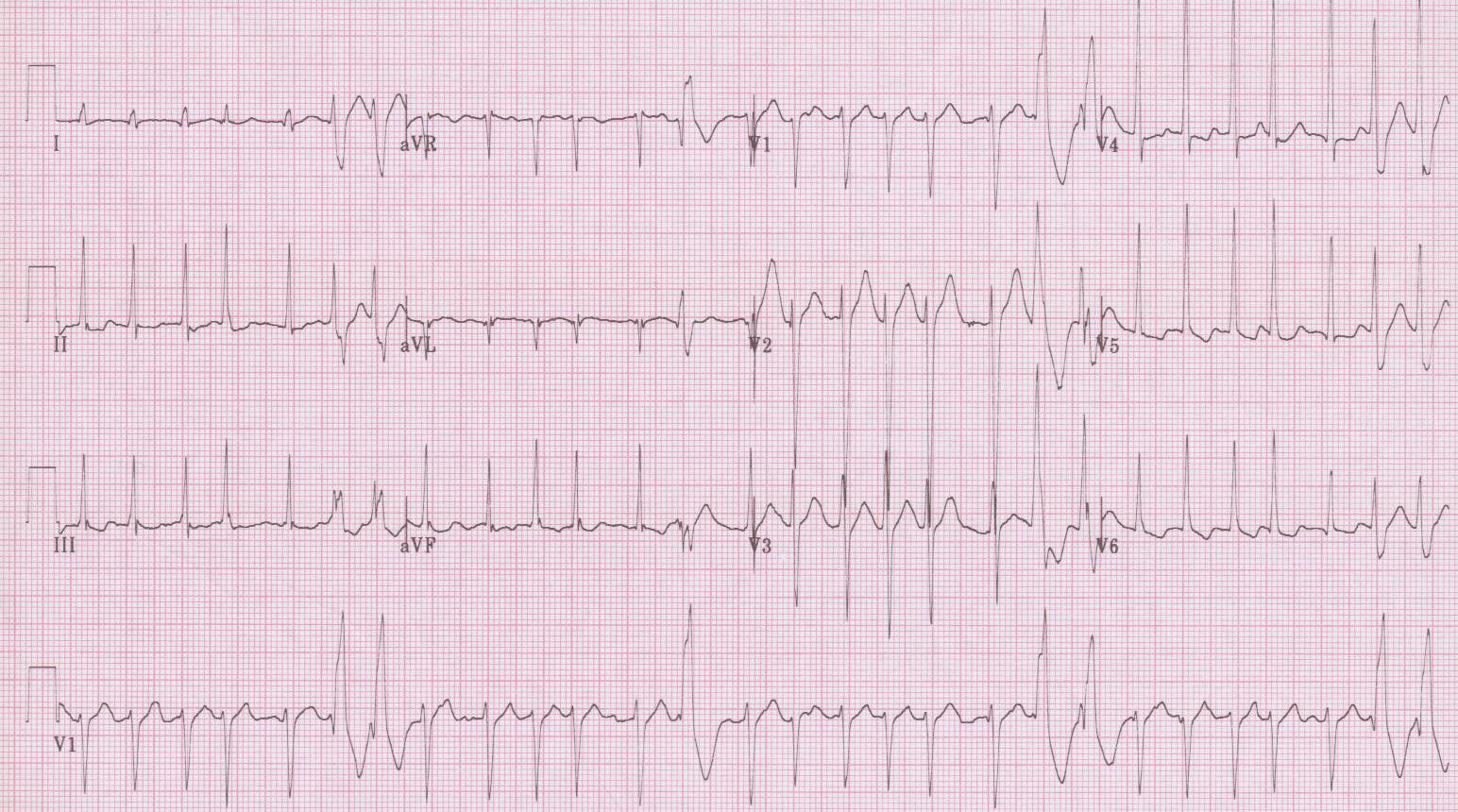 13.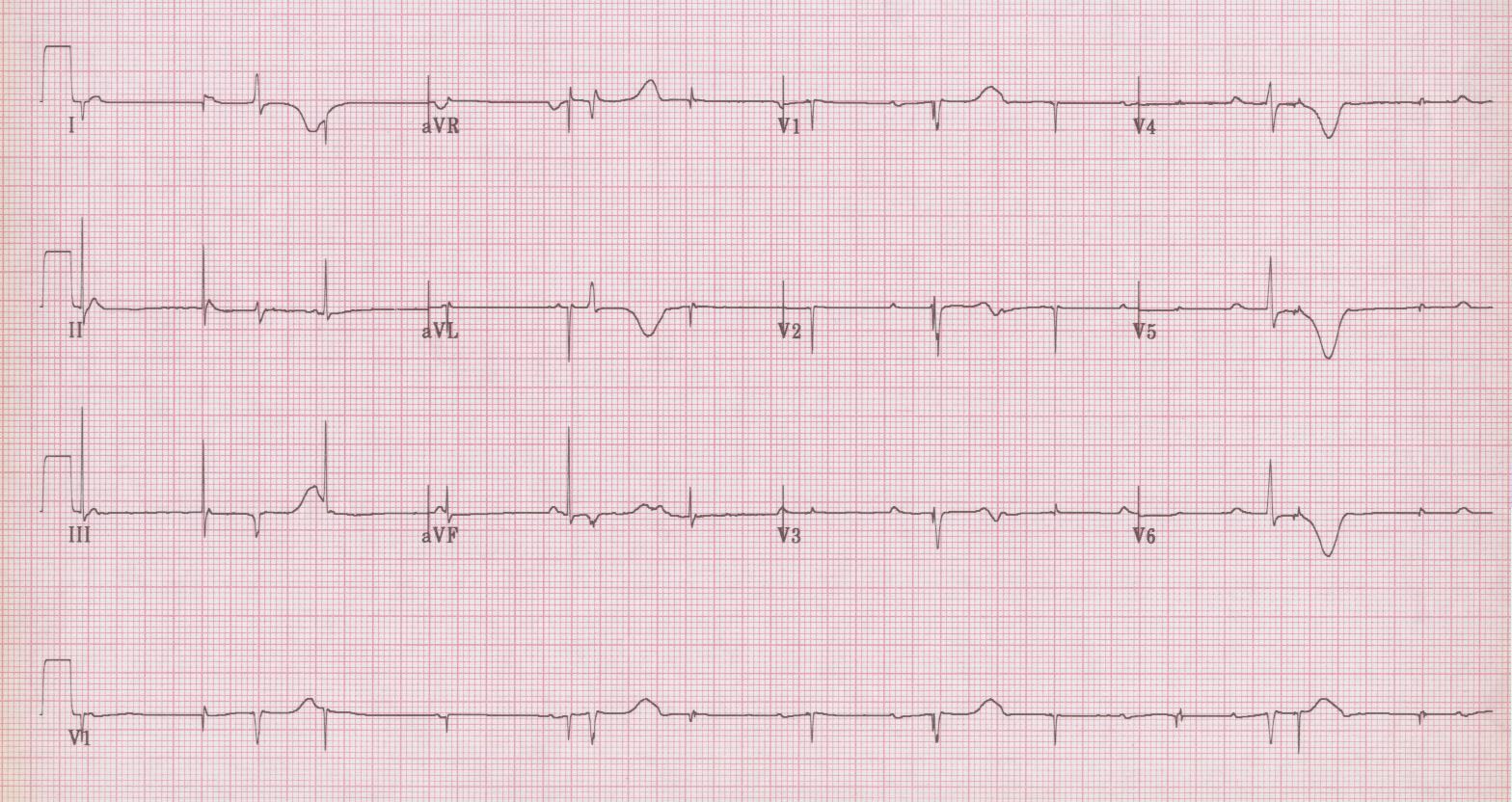 14.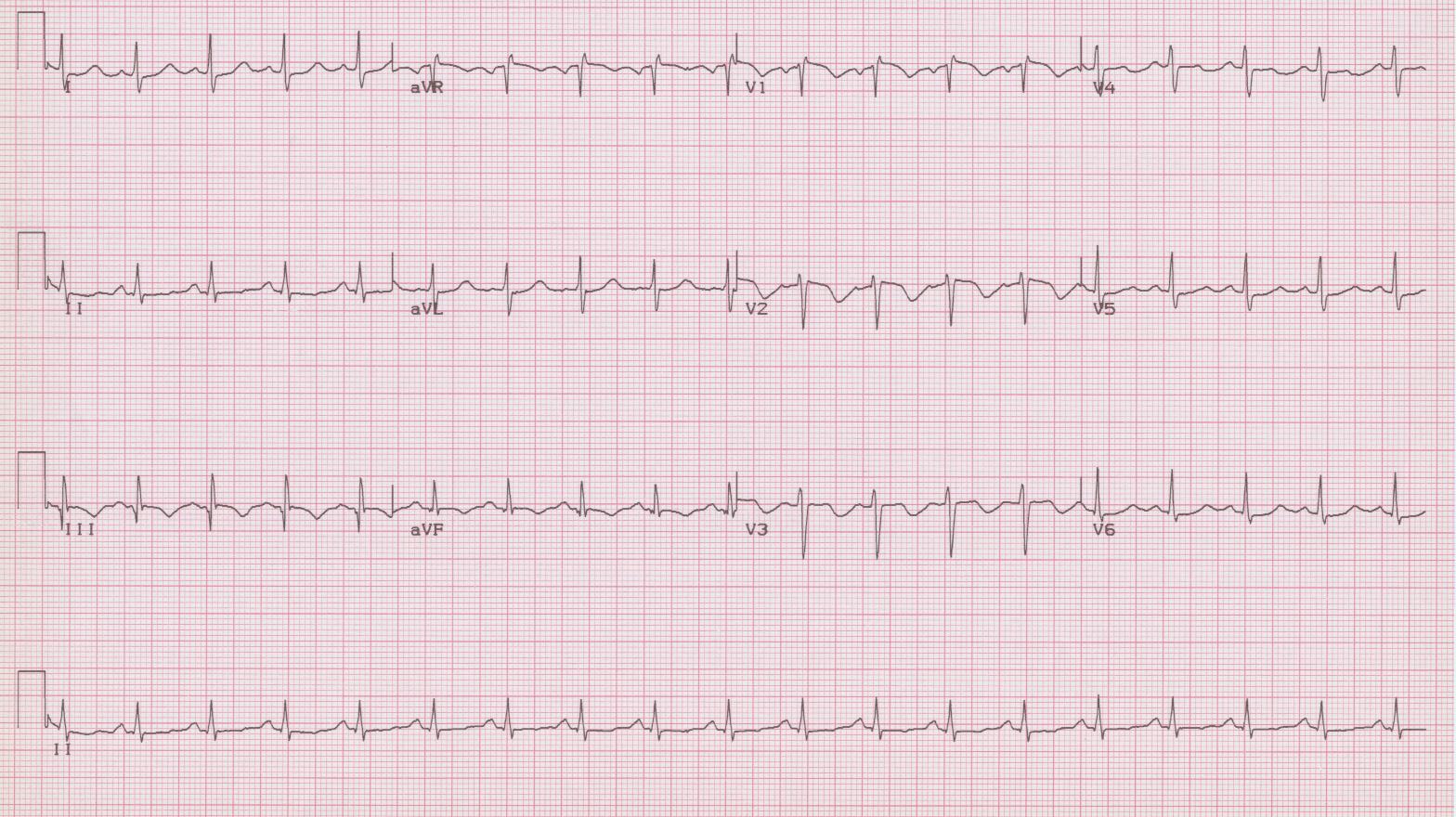 15.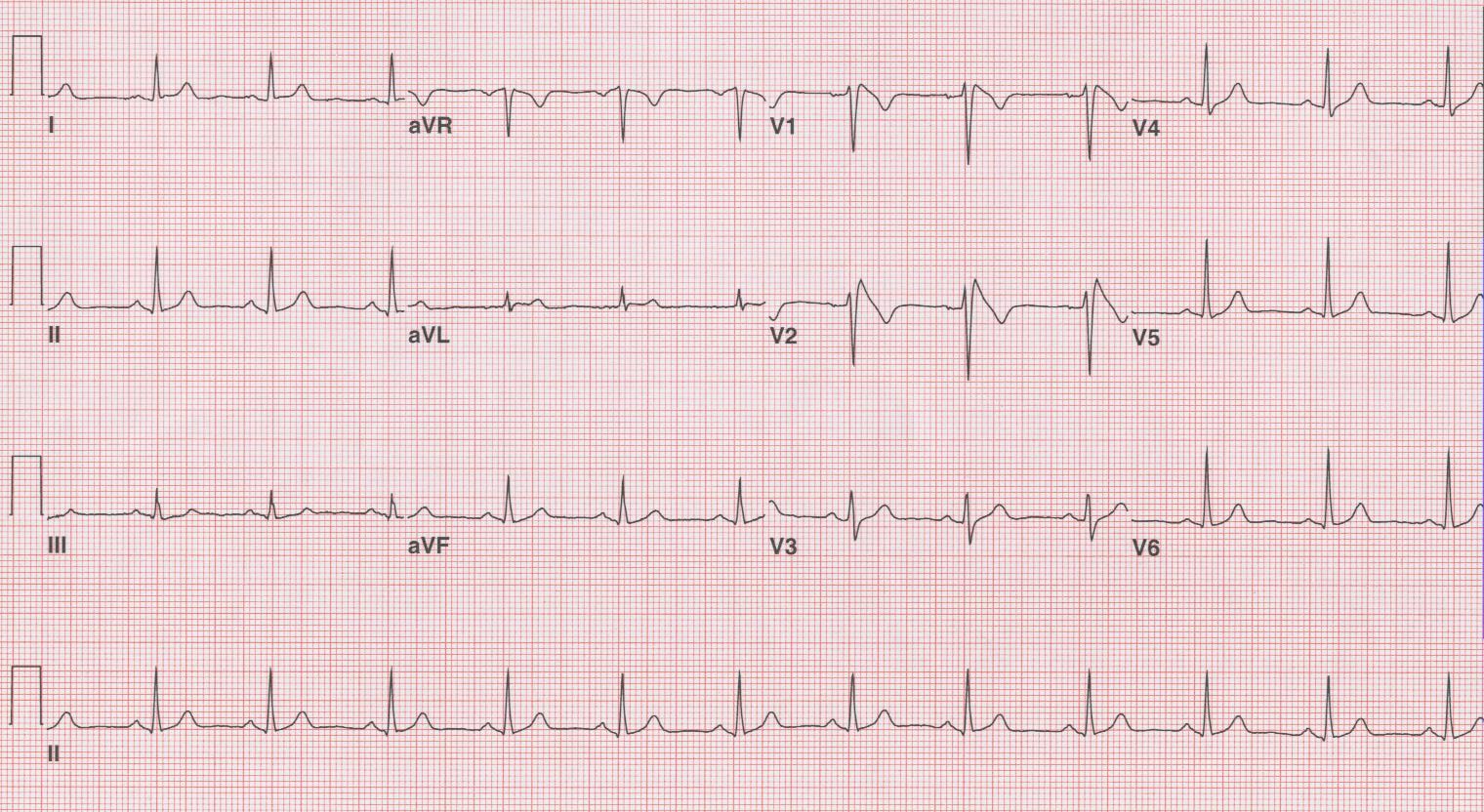 16.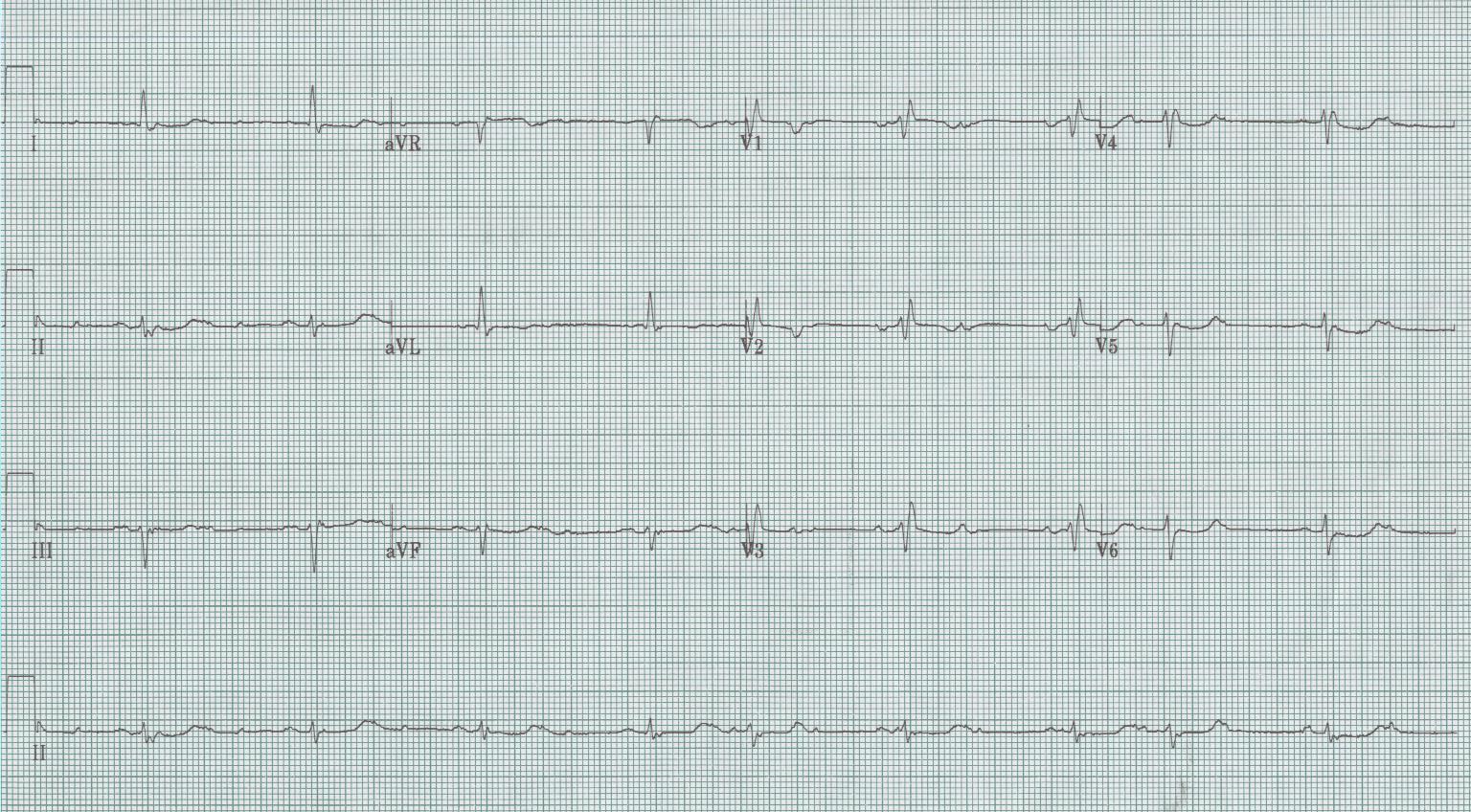 17.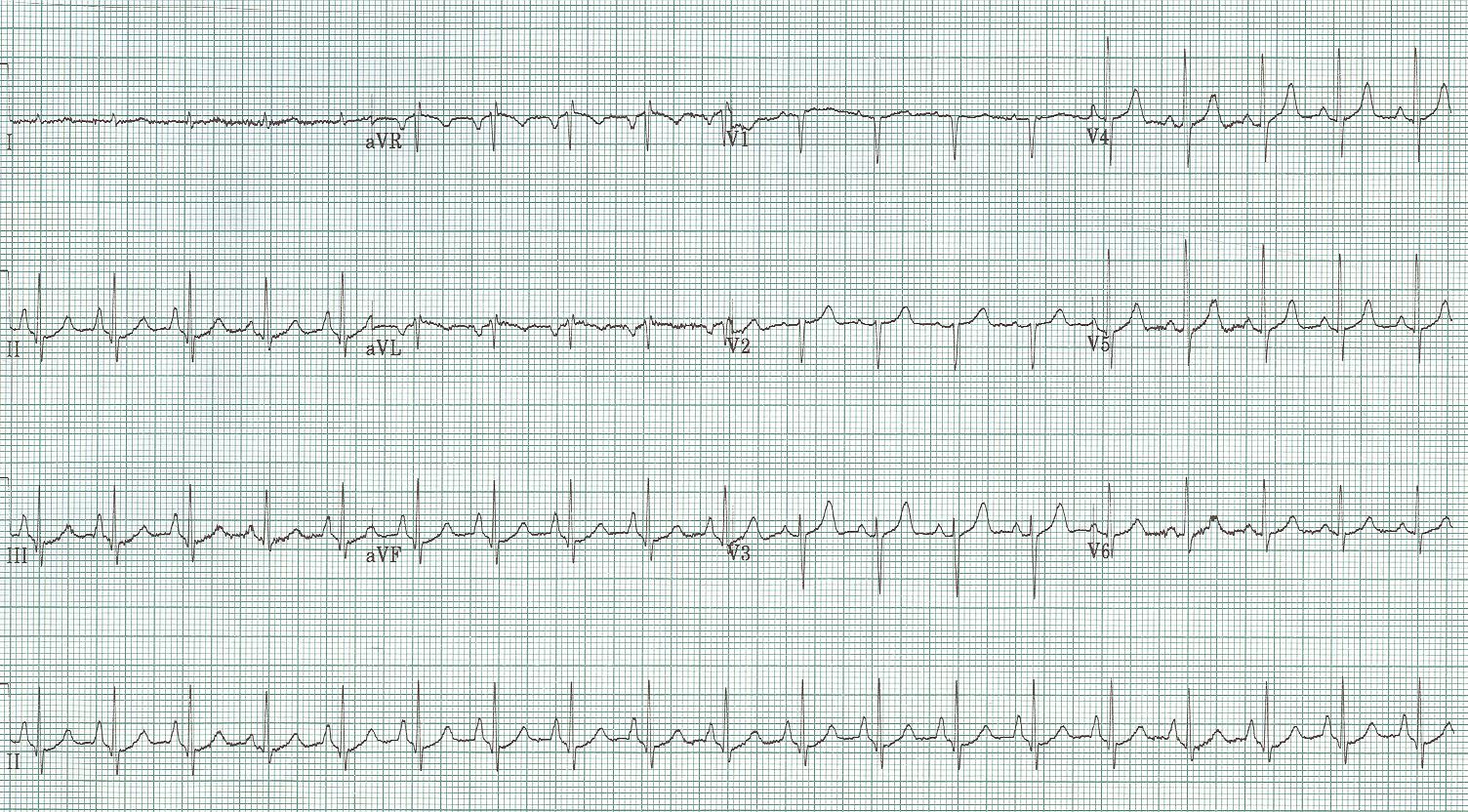 18.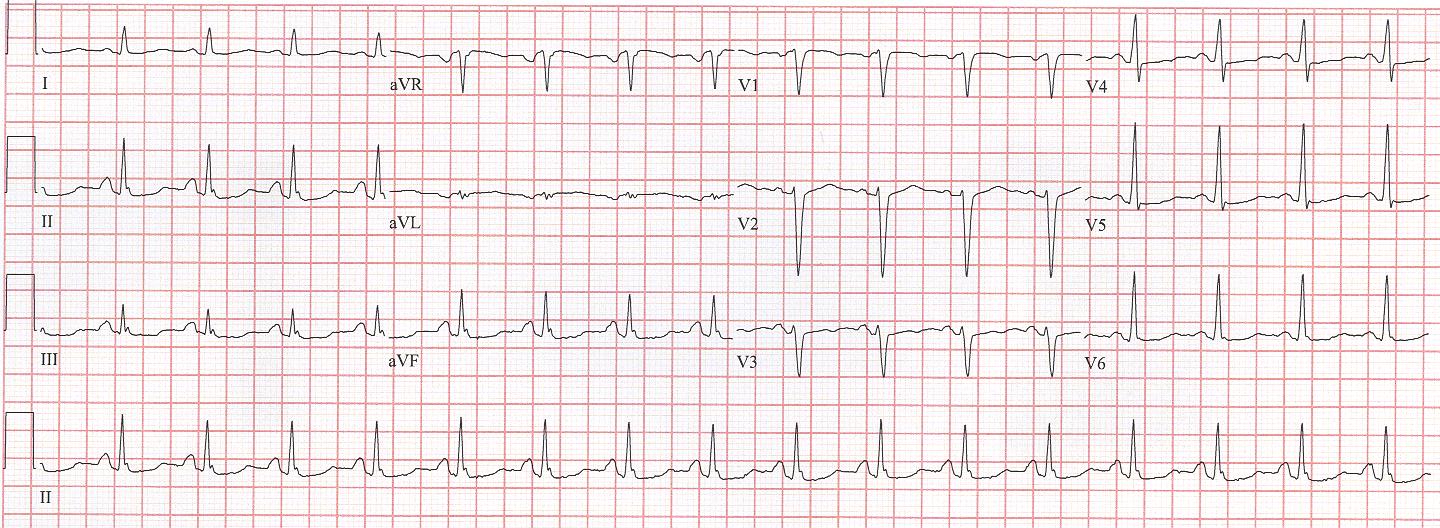 19.		Unknown #1. 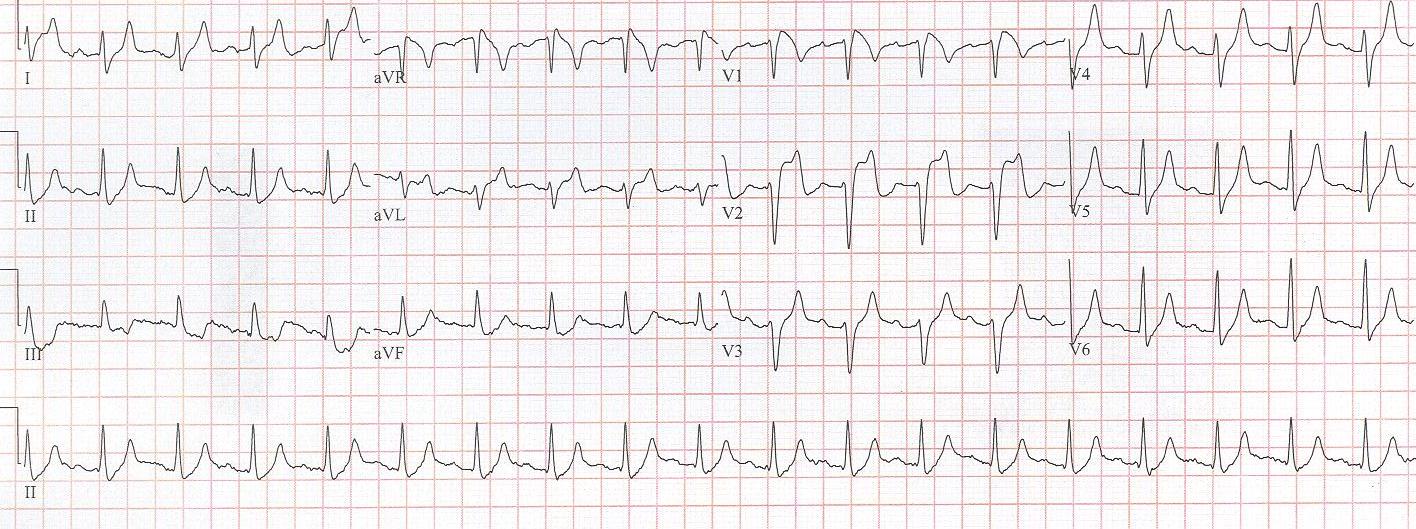 20.		Unknown #2.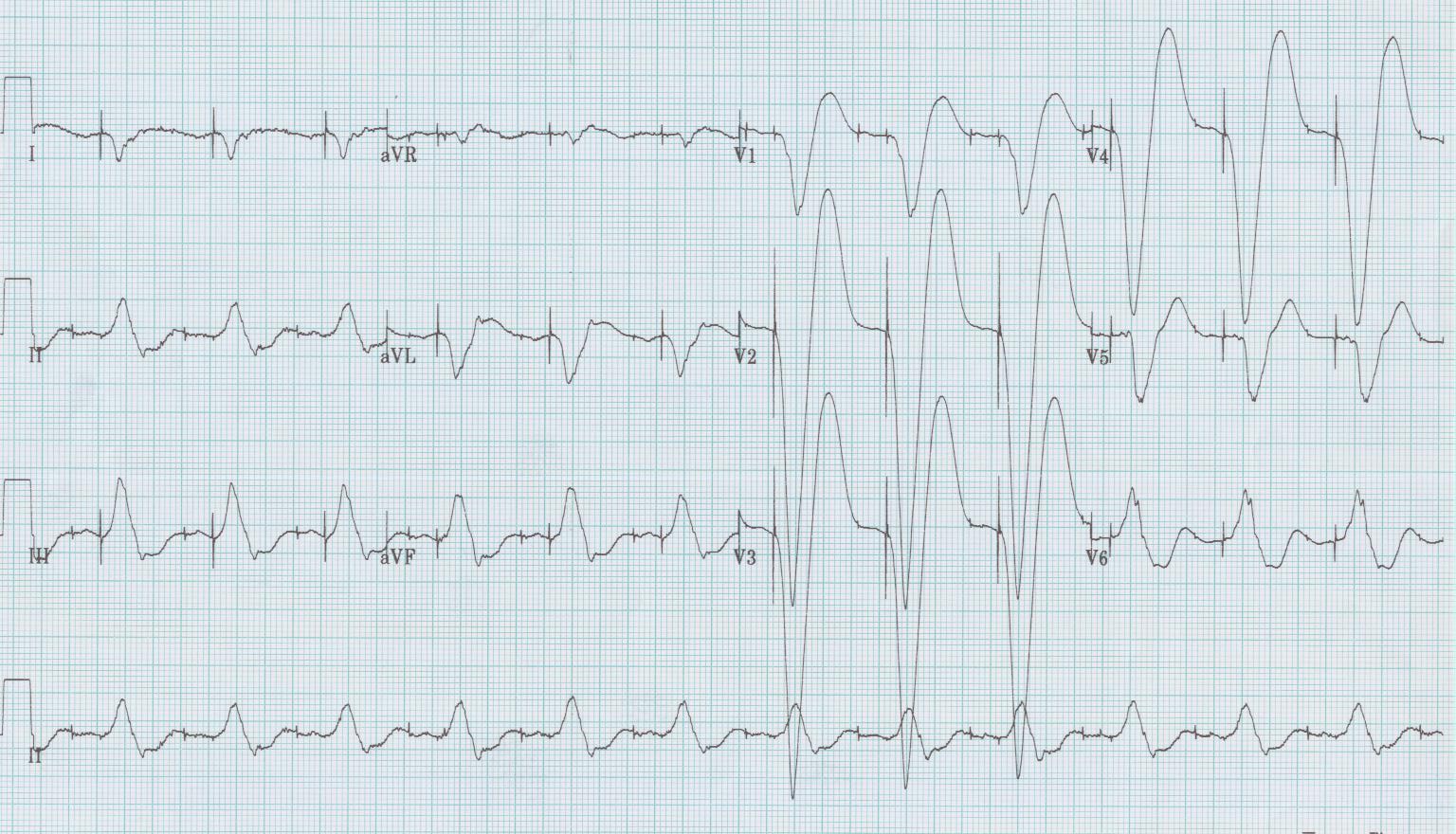 21.		Unknown #3.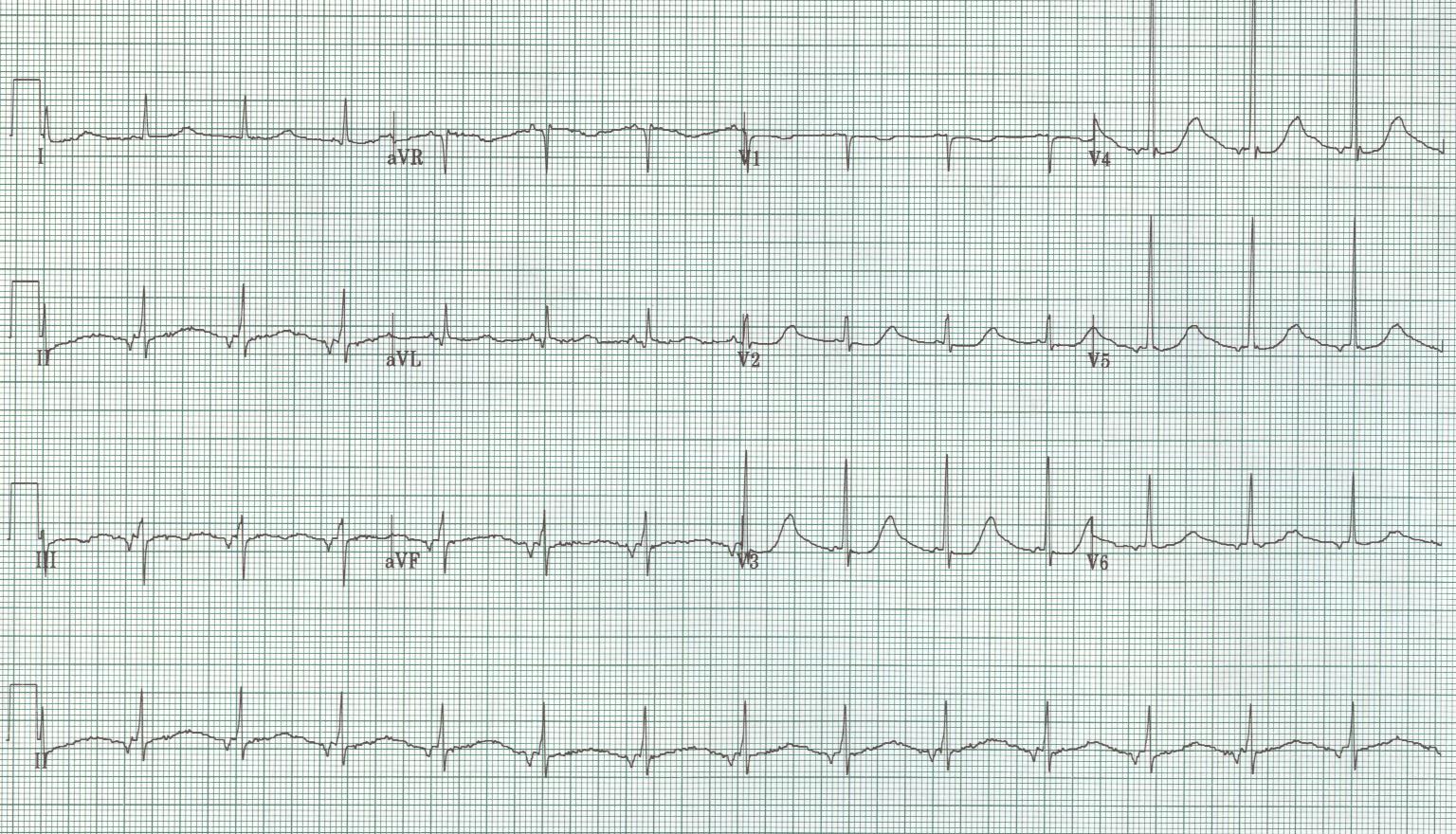 22.		Unknown #4.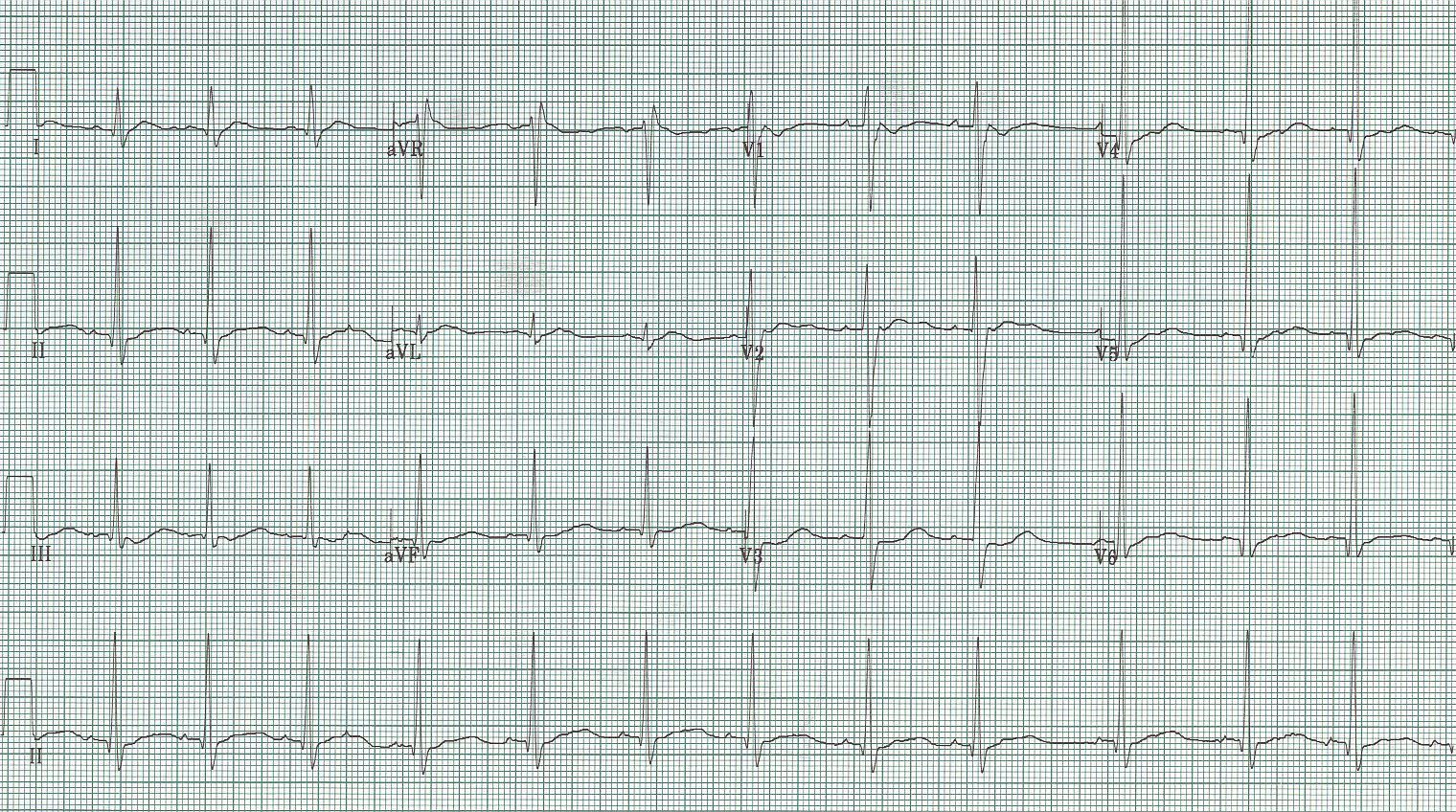 23.		Unknown #5.EKG InterpretationsSinus at 72/minute, left axis deviation (-60°), PR 220msec (1° AV block), tall and peaked T waves in V3-4 consistent with hyperkalemia.Sinus at 108/minute, right axis (+100°), PR 240msec (1° AV block), QRS prolonged at 120msec, T waves are somewhat peaked and prominent compared to QRS – all suggestive of significant hyperkalemia.Sinus at 66/minute, prolonged QT in most leads although a distinction between diminished T waves and more prominent U waves can be appreciated inV2-4, consistent with moderate hypokalemia.Sinus with very prolonged QT interval with down-sloping ST-segments consistent with severe hypokalemia.  This elderly lady’s K+ was 1.7mEq/L; she was on hydrochlorothiazide for hypertension.Sinus at 84/minute, normal axis, QT interval appears very short even to the eye – this elder gentleman with metastatic gastric cancer presented with confusion and lethargy; hypercalcemia – his Ca++ was 16mEq/L.Sinus with T waves with the apex shifted toward the left – another sign of significant hypercalcemia.  Sinus at 72/minute, normal axis, normal PR and QRS, but a QT that is obviously prolonged – consistent with hypocalcemia.Regular narrow-complex tachycardia at 145/minute, close inspection of inferior leads (II, III, aVF) reveal flutter waves – 2:1 atrial flutter.  When the rate is 140-150, always consider 2:1 flutter!Regular narrow-complex tachycardia at 155/minute, note the pseudo-S waves in inferior leads (II, III, aVF) typical of retrograde P waves that occur with AVNRT (AV node reentry tachycardia) – the sinus rhythm that resulted when this SVT was cardioverted no longer had pseudo-S waves.Regular narrow-complex tachycardia at 180/minute consistent with SVT – note the alternans of QRS complexes in some leads (esp III) and the long RP interval (best seen in V1) – all consistent with AVRT (AV reentry tachycardia) implicating a bypass tract.  Once cardioverted the resultant rhythm demonstrated Wolff-Parkinson-White.Irregularly irregular tachycardia at 150/minute,  with P waves of varying morphology and PR interval – consistent with multifocal atrial tachycardia (MAT).Irregularly irregular wide-complex tachycardia at 180/minute, with some variation among the QRS morphology and some RR intervals approaching a rate of 300/minute – both suggesting atrial fibrillation with a bypass tract.  Once cardioverted the resulting EKG demonstrated Wolff-Parkinson-White syndrome.Atrial fibrillation with a ventricular response of 172/minute with multiple wide complexes – either aberrantly conducted supraventricular beats or PVCs.  Ashman’s phenomenon predicts that these beats are aberrantly conducted beats (long R-R, short R-R predicts aberrant conduction in a RBBB morphology).Underlying complete heart block with ventricular escape at 24/minute and P waves at 75/minute, and pacer spikes at 72/minute that neither sense nor capture – pacemaker failure due to battery depletion.Sinus at 115/minute, normal axis, T wave inversion in V1-3 suggestive of acute right heart strain associated with acute pulmonary embolus. Sinus at 74/minute, normal axis, normal intervals, unique down-sloping ST-segment in V1-2 – classic for Brugada syndrome, a Na-channelopathy causing ventricular arrhythmias and sudden death in a middle-aged population.Sinus at 60/minute with some ectopic beats…on closer inspection there is a second set of P waves, a few of which conduct – this is a heart transplant patient with two sinus nodes (one from the remnant of native atria, the other from the transplanted heart).Sinus at 120/minute, axis 90°, tall peaked P waves inferiorly (“P-pulmonale” of right atrial enlargement), and a “lead I sign” of COPD (all complexes essentially isoelectric) suggestive of COPD.45-year-old woman presents with carpal spasm; she is 6 months s/p thyroidectomy and has not followed with providers as recommended.  QT interval is prolonged and she has hypocalcemia due to hypoparathyroidism.40-year-old heroin user presented with agitation and back pain, early EKG as shown with question ST-elevation V1-2, interventional cath signed off the case when labs returned with K 7.8, BUN 27, creatinine 3.6, and CPK 28,960 – rhabdomyolysis causing ATN and hyperkalemia (induced Brugada due to hyperkalemia). Wide QRS complex and tall T waves (especially V2-4) – a change compared to old tracings, suggesting hyperkalemia in this paced tracing.Middle-aged alcoholic with vomiting x 3 days experienced syncope.  While being evaluated in ED experienced torsade de pointe.  Labs returned with Mg 0.5, and K 2.5 – prolonged QT resolved with repletion of electrolytes.14-year-old boy with recently diagnosed Graves disease with profound generalized weakness, K of 1.7mEq/L – diagnosed with thyrotoxic hypokalemic periodic paralysis.  Note prolonged QT interval in V3 but more clear T and U waves in lead V2, consistent with prolonged QU due to hypokalemia.ReferencesDiercks DB, Shumaik GM, et al.  Electrocardiographic manifestations: electrolyte abnormalities.  J Emerg Med  27:153-160, 2004.Fengler BT, Brady WJ, Plautz CU.  Atrial fibrillation in the Wolff-Parkinson-White syndrome: ECG recognition and treatment in the ED.  Am J Emerg Med  25:576-583, 2007.Fox DJ, Tischenko A, et al.  Supraventricular tachycardia: diagnosis and management.  Mayo Clin Proc  83:1400-1411, 2008.Junttila MJ…Brugada R.  Induced Brugada-type electrocardiogram, a sign for imminent malignant arrhythmias.  Circ  117:1890-1893, 2008.Littmann L, Monroe MH, et al.  The hyperkalemic Brugada sign.  J Electrcard  40:53-59, 2007.Mallet ML.  Proarrhythmic effects of adenosine: a review of the literature.  Emerg Med J  21:408-410, 2004.If you would like more practice or review, I invite you to check out my free on-line access website with EKG files, EKG of the Week challenges, discussions of various EKG topics or controversies, and copies of handouts and PowerPoint presentations that I have done around the world (including AAEM 16 workshop).www.TorreyEKG.comNew postings to the website are announced on Twitter…@STorreyMDRegular RhythmIrregular RhythmNarrow QRSSinus tachycardiaSVT2:1 atrial flutterAtrial fibrillationMultifocal atrial tachycardiaWide QRSVentricular tachycardiaSVT with…          - pre-existing BBB     - rate-related aberrancy     - bypass tract (WPW)Atrial fib with…     - pre-existing BBB     - rate-related aberrancy     - bypass tract (WPW)